Duration: 12 months (Begin around February, March 2020. ( May be sooner ))Tasks: Two days a week, (s)he will work in the European Union and External Relations Office of the Governorship of Eskisehir. (S)he will  present information about the projects and programs of the European Union and information about the European solidarity program to the representatives of the institutions / organizations, youngstars.Three days a week, meetings and workshops will be held for youth in public and private high schools and universities throughout Eskişehir;- (S)he will introduce the European Union projects and opportunities, the European solidarity program and its benefits,- (S)he will conduct mentoring activities such as encouraging young people to benefit from European Union funds, volunteering in these funds and networking activities, informing them, supporting their individual development, and instilling a working culture within the team.Information about projectThe long-term goals of our project;-To promote European Union projects, awareness and opportunities in Eskişehir and rural areas- Introducing the European solidarity program and its benefits at the local level- To contribute to the individual development of young people by benefiting from European solidarity program, Erasmus + and to create a more inclusive society.Short-term objectives of our project;- Inspire and provide a empowering experience to young people who want to learn with our participant- To promote educational personal social, civil and professional development of local youth with our participant-Providing support to individual development through project management cycle and trainings on international funds and calls to be applied to our participant-To develop their skills as a mentor, to share their experiences-To ensure that young people volunteer through peer learning and engage in networking activities- Developing the language and intercultural skills of the participant is to enable them to live on their own and to overcome difficulties and work in a team.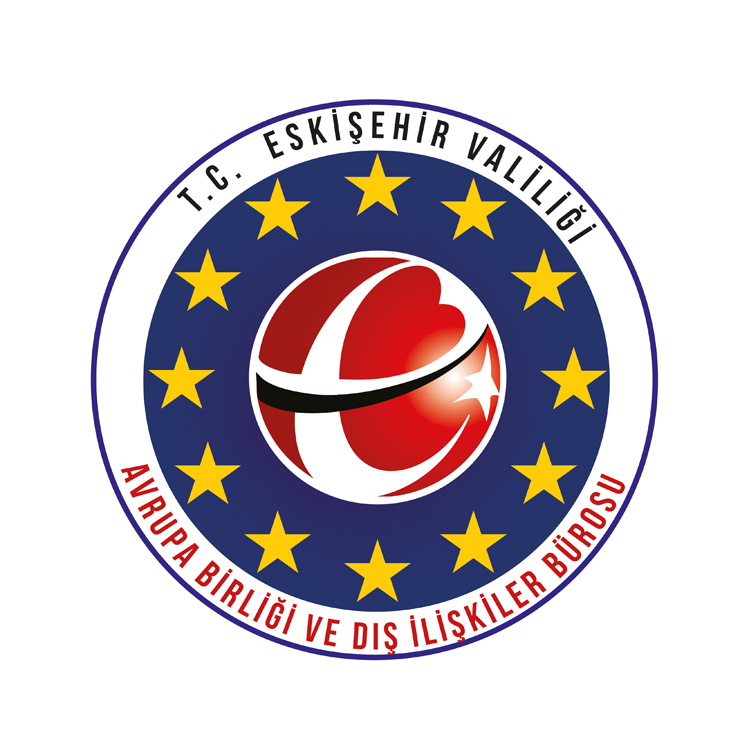 Information about Governorship of Eskisehir, EU and External Relations OfficeEskisehir Governorship is a local public body authorized to monitor, coordinate, and cooperate with all the non-profit organizations and institutions including provincial managements of education; immigration, family, work and social services; youth and sports; forestry and water affairs; culture and tourism; local health; environment; public security and civil society organizations in the city. European and Foreign Relations & Project Coordination Office of Eskisehir Governorship is responsible for all projects planned and implemented by these fields. We cooperate with local and international organisations to conduct Erasmus+ projects.The activity areas:• To assist and guide public institutions, NGOs, district governors, universities, vocational institutions, development agencies who are volunteering to conduct projects and to provide regional cooperation to benefit from the grant schemes which foster the social and financial development; • To conduct dissemination activities about Erasmus+ programmes; to create awareness among beneficiaries;• To provide coordination among project teams in public institutions, universities and municipalities in the city;• To organise training and workshops about planning and management procedures of Erasmus+ projects;• To share the existing knowledge and experience with other organizations enthusiastic to work on projects and introduce all the favourable programs announced by EU. The governorship provides technical and administrative assistance to the organizations, helps them to find partners for suitable projects and participate in projects;• To establish the administrative and human resources capacity necessary for the implementation of project. In case of need, central personnel and equipment support can be given through the assignment of other public institutions and organizations. In addition, volunteer staff from civil society organizations can be recruited when necessary;• To manage the relationships and the corporation between the private business concerns, organizations, institutions, the ministry, EU Commission and international organizations during the implementation processes of the programs;• To get information about grant schemes through official correspondence; to make presentations about all the funds that our country can benefit from; to share on the website, update the content, and make the website a reference point for those interested.We desire to give priority to disadvantageous groups with undesirable socioeconomic conditions, deprived of social and cultural interaction and coming from geologically disadvantaged homelands. We are authorized to coordinate, monitor, direct, assist and cooperate all the non-profit private business concerns, organizations and institutions including provincial directorate of education, schools, civil society organizations etc. in Eskisehir for all the project preparation and implementation processes. We are ready to share the existing knowledge and experience with other organizations volunteer to work on projects and introduce all the calls announced by EU. We are qualified to give technical or administrative help to the organizations interested in preparing and/or working out projects and even for undertaking the roles of project advisor or project leader in necessary circumstances. Pocket Money:  240 E per month (food allowance includedWe provide accommodation We provide travel  up to 275 EurosCV and motivation letter hbkarabay@hotmail.comkarabacakhakan26@gmail.com2018-1-TR01-KA110-060111http://www.eskisehirab.gov.tr/In the following pages you can see the beauties of Eskisehir.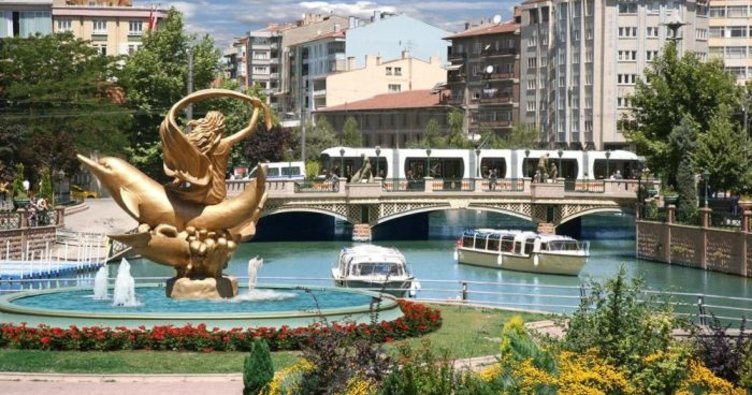 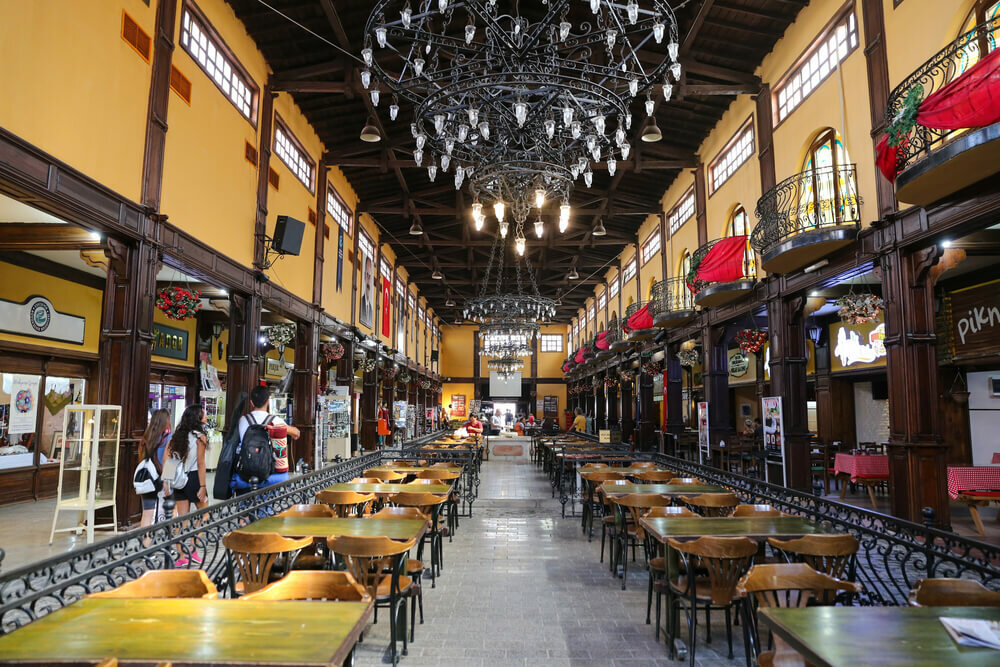 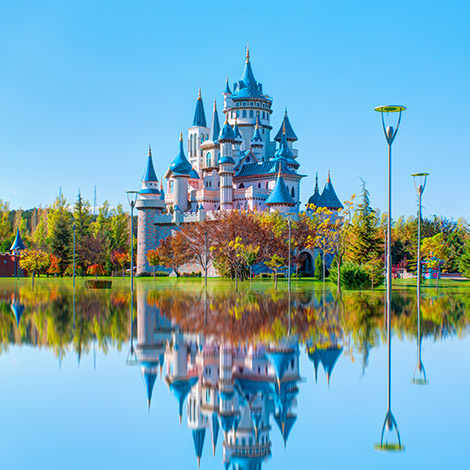 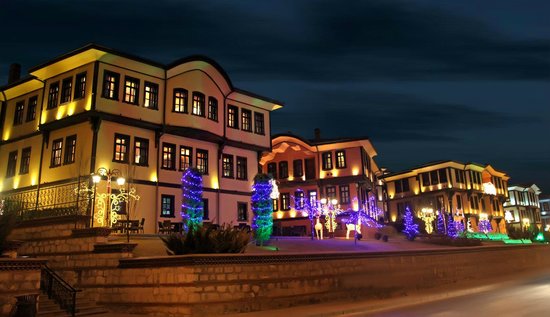 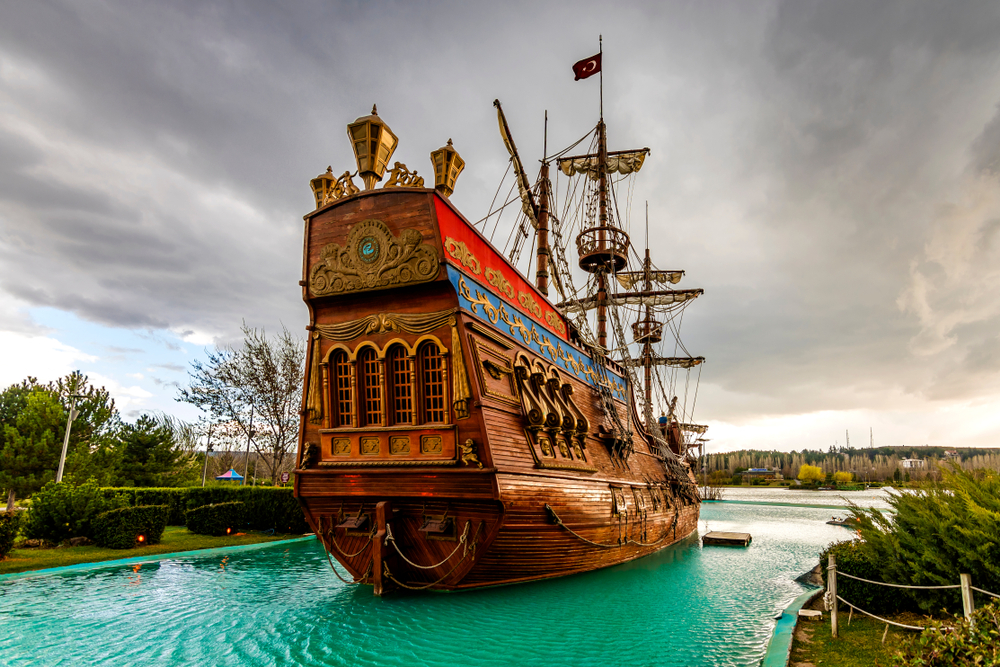 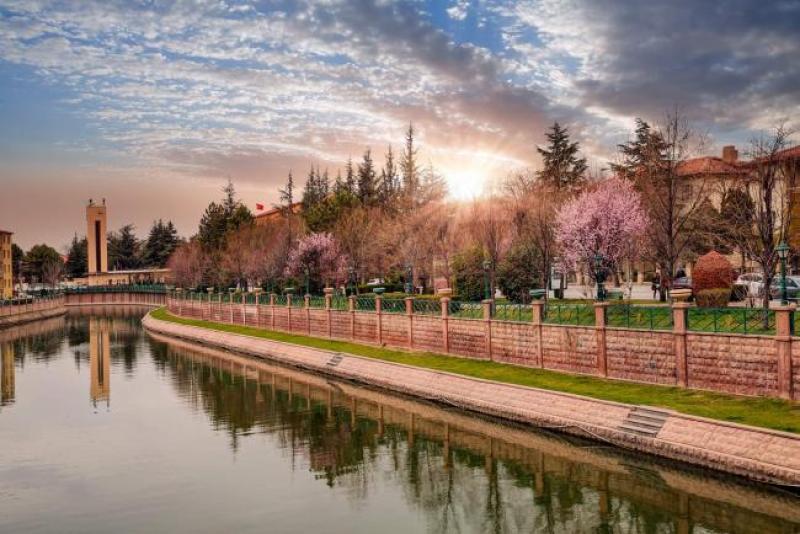 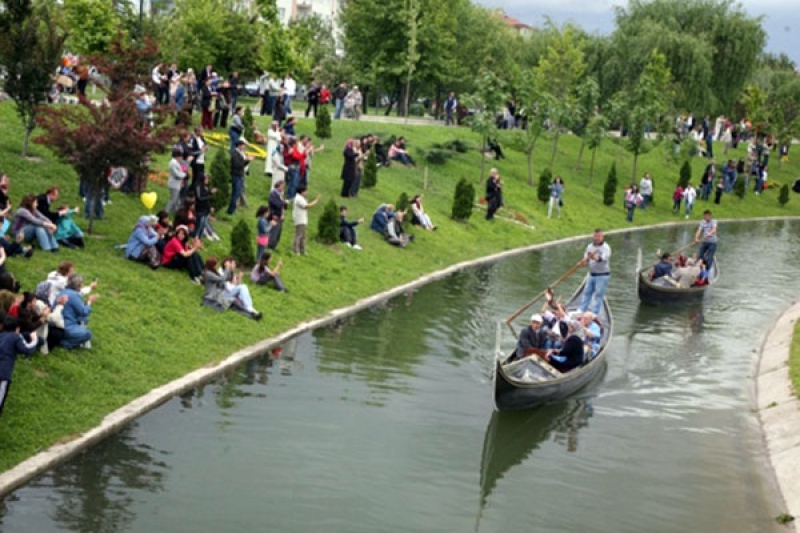 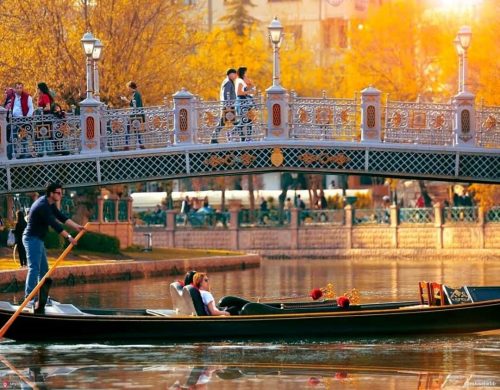 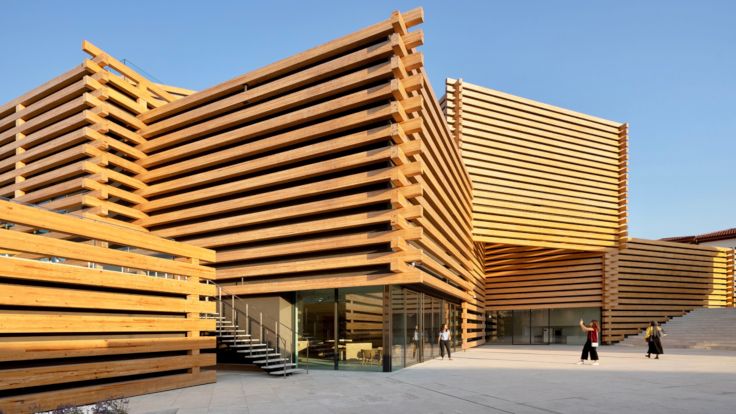 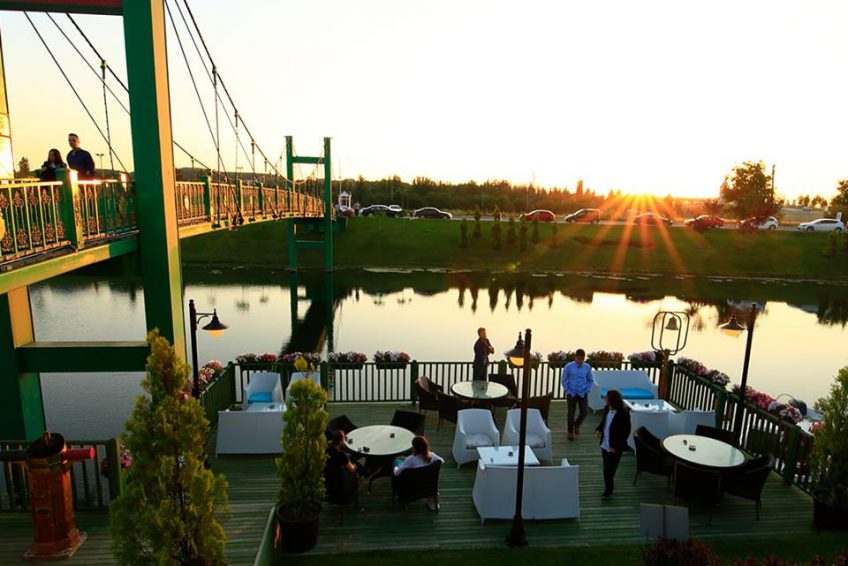 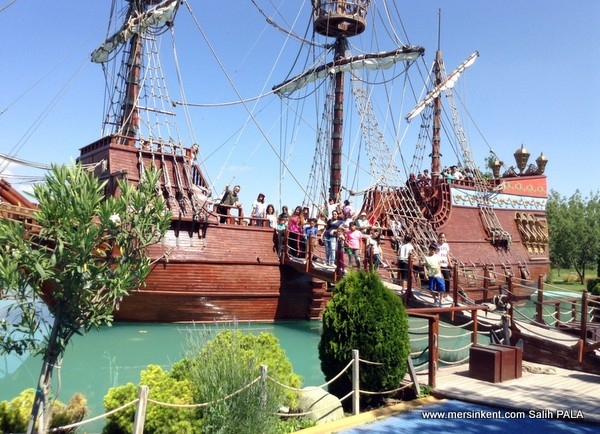 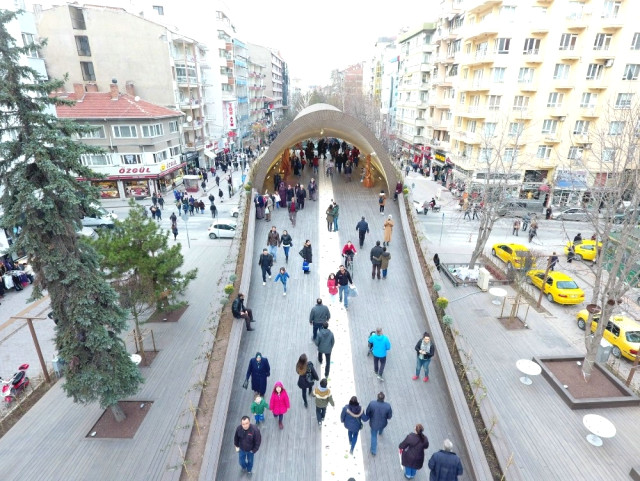 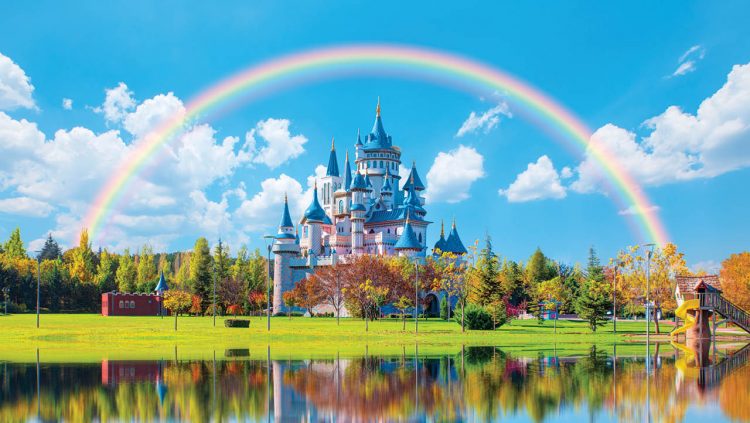 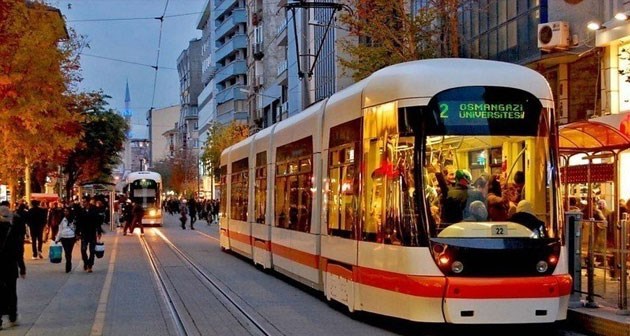 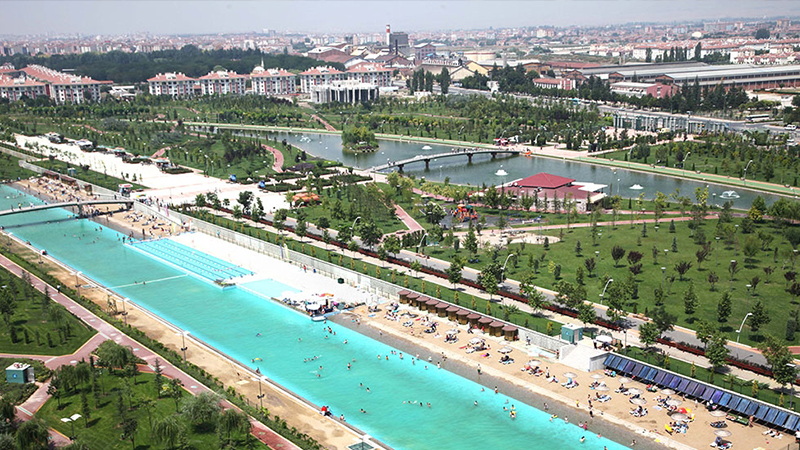 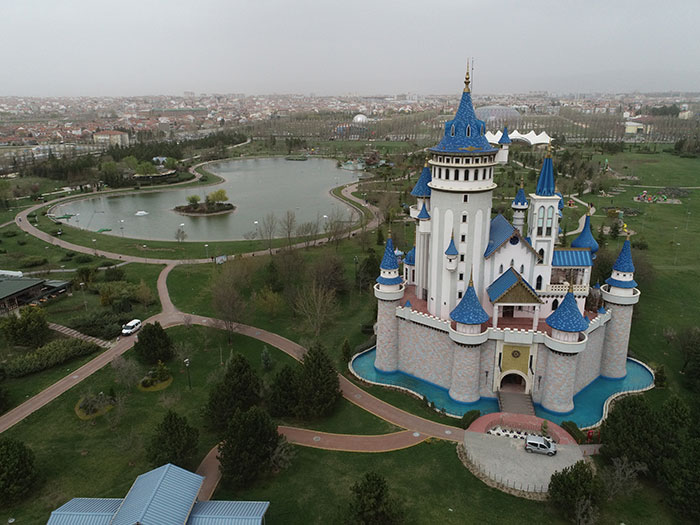 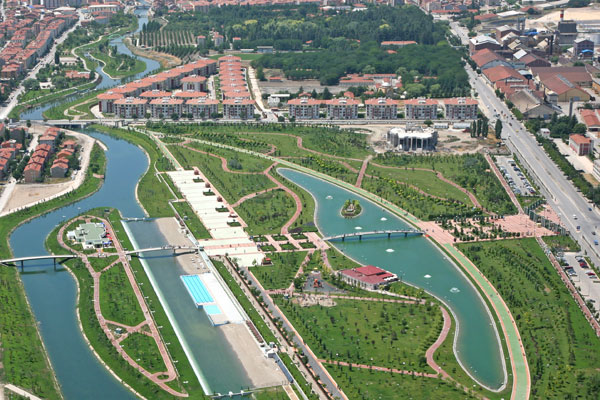 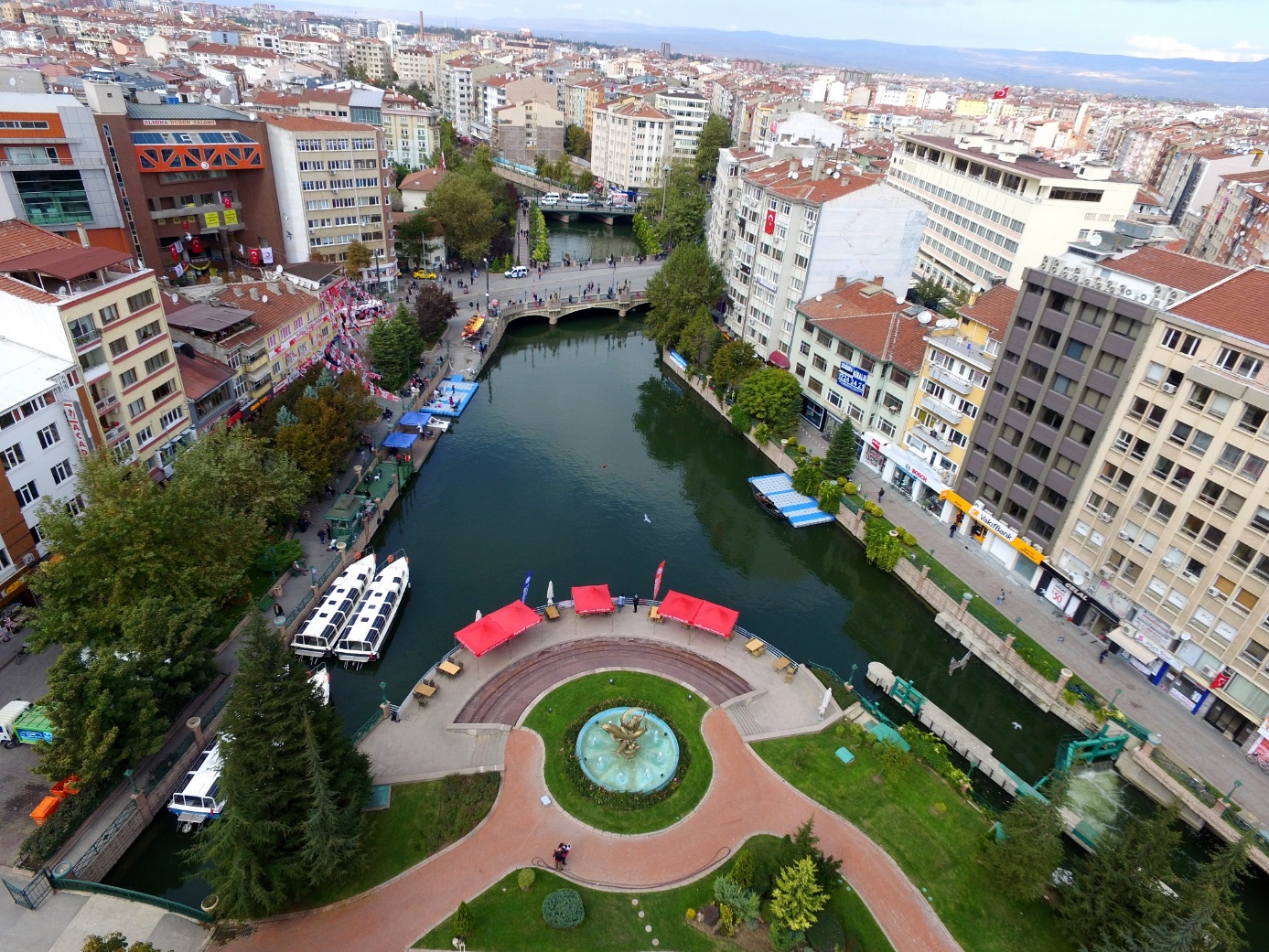 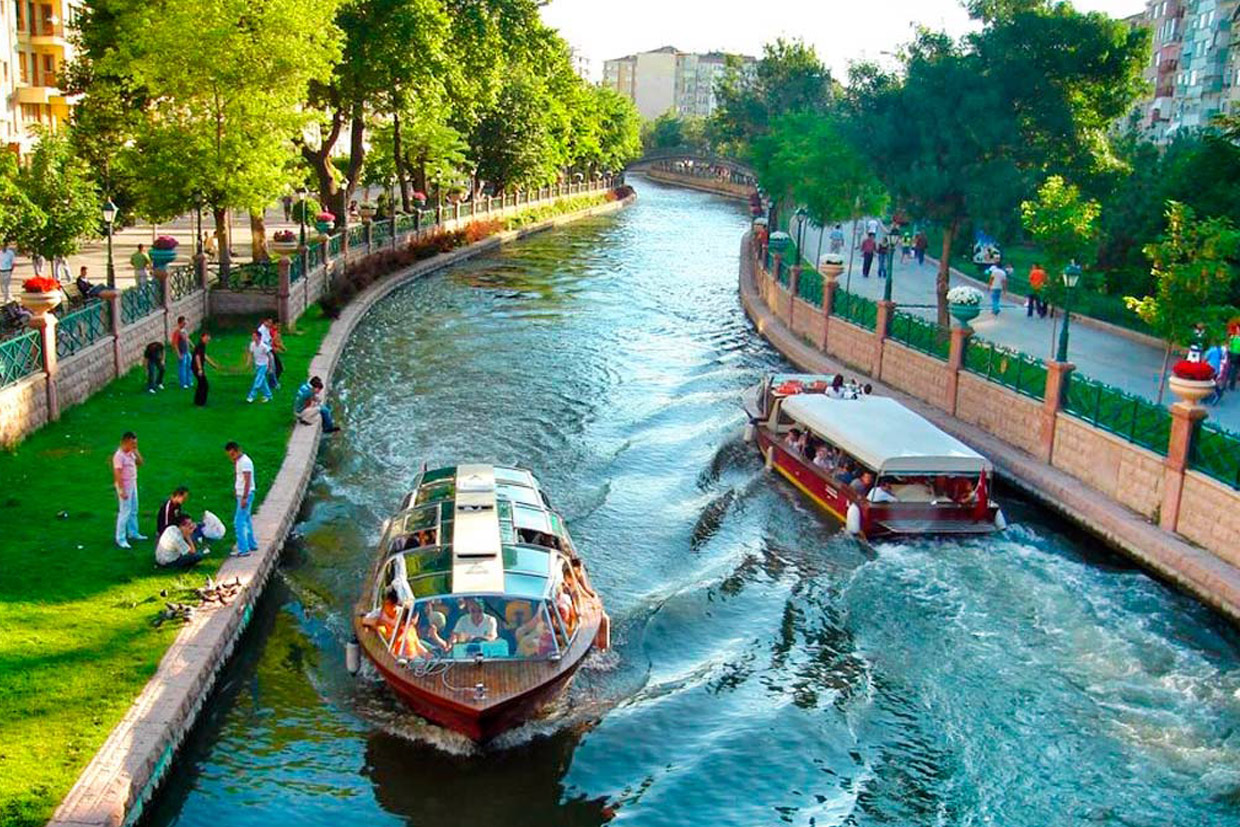 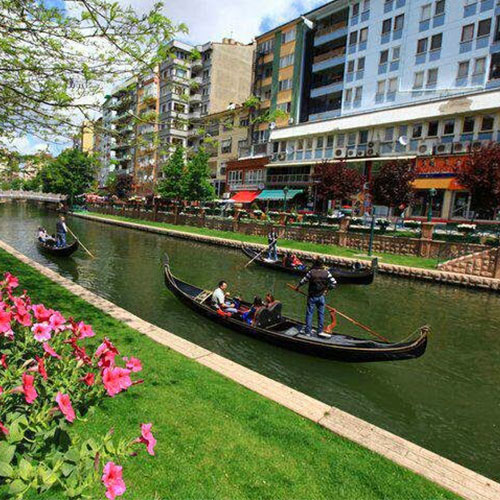 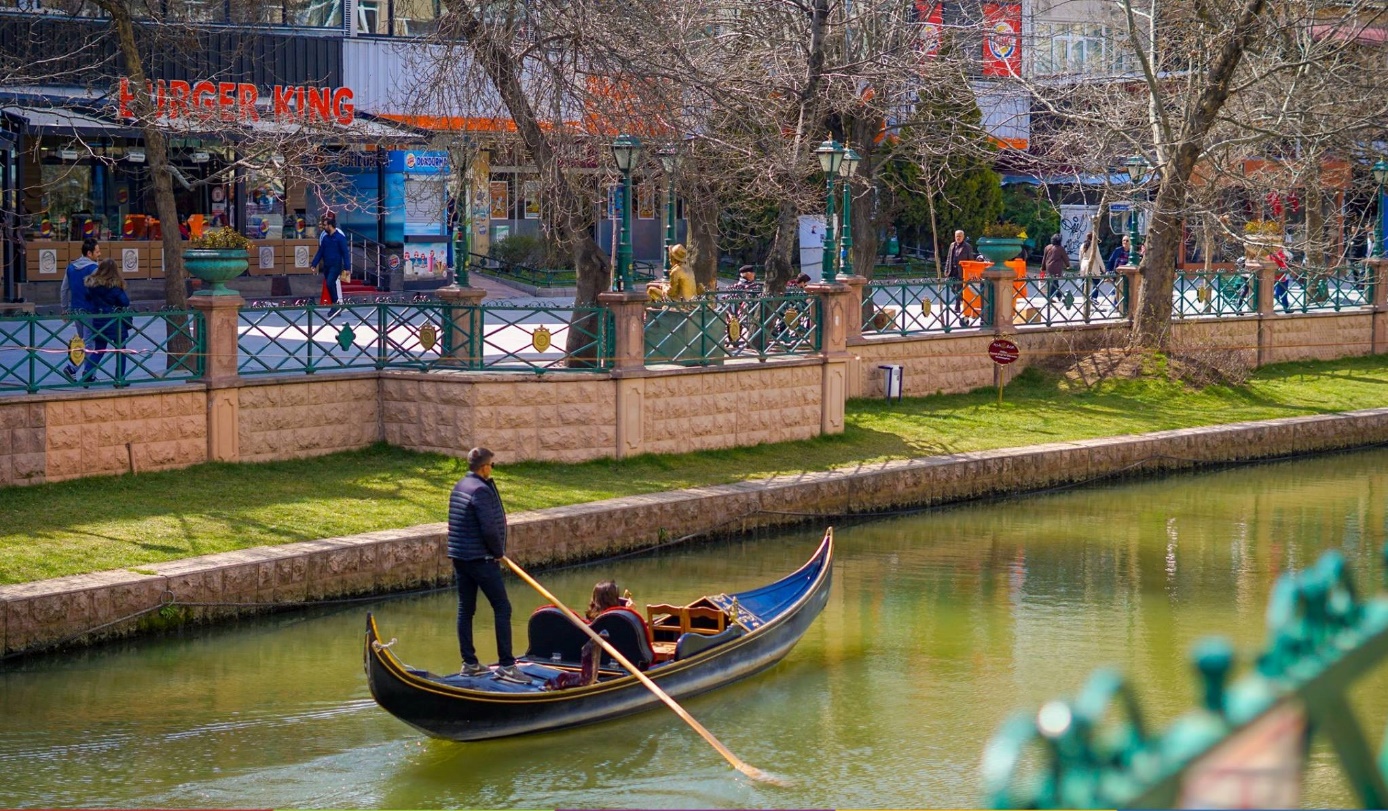 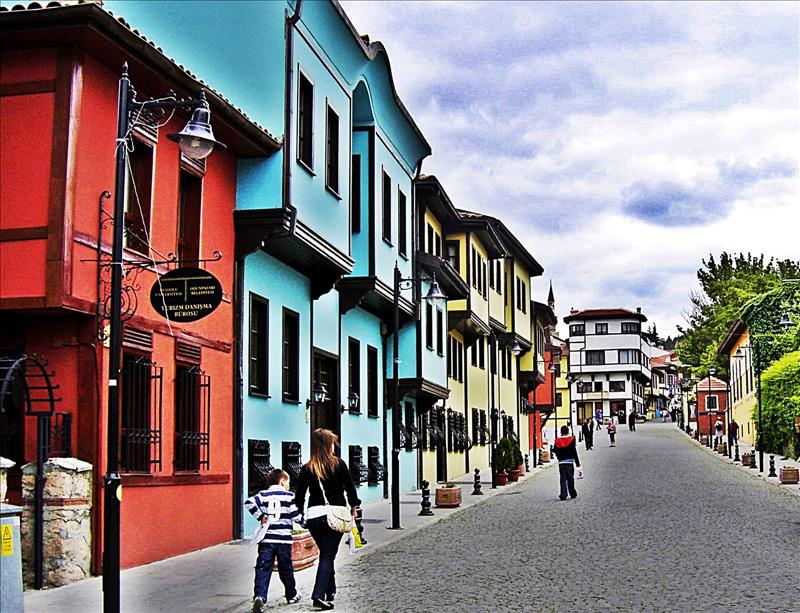 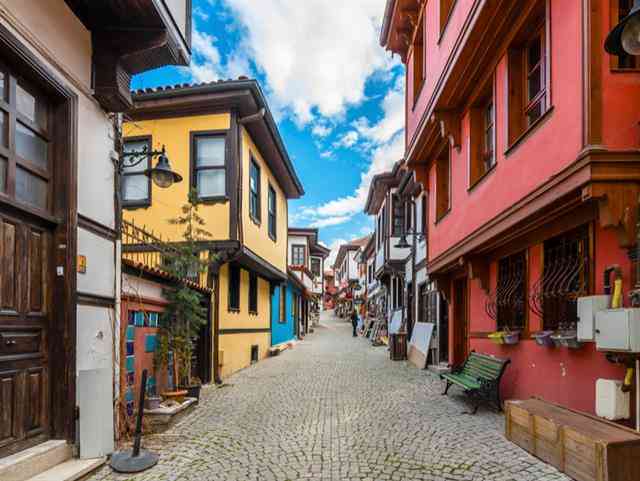 